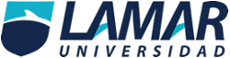 MEDICINA BASADA EN EVIDENCIASACTIVIDAD TRES “ESTUDIOS DE ASOCIACIÓN DE RIESGO: COHORTE Y CASOS Y CONTROLES”CLAUDIA ALICIA CHAVEZ ALDANACiE = a/a+b = 12/12+8= 12/20= 0.6Cio = c/c+d = 63/63+81= 63/144= 0.43RR = CiE/Cio= (a/a+b) / (c/c+d) = 0.6/0.43= 1.39RA= CIE-CIo= 0.6-0,43= 0.17% RA= RA/CIE= 0.17/0.6= 0.28 = 28 %CiE = a/a+b = 3/3+26= 3/29 = 0.10Cio = c/c+d = 17/17+118= 17/135 = 0.12RR = CiE/Cio= (a/a+b) / (c/c+d) =0.10/0.12 = 1.83RA= CIE-CIo= 0.10-0.12 = 0.02% RA= RA/CIE= 0.02/0.10 = 0.20 =20 %CIE =  a/a+b = 8/8+47= 8/55= 0.14CIo= c/c+d= 12/12+97= 12/109= 0.11RR= CIE/CIo= 0.14/0.11= 1.27RA= CIE-CIo=0.14-0.11= 0.03% RA= RA/CIE= 0.03/0.14= .21 = 21 %CIE =  a/a+b = 3/3+13= 3/16=  0.18 CIo= c/c+d= 17/17+131= 17/148= 0.11RR= CIE/CIo= 0.18/0.11= 1.63RA= CIE-CIo= 0.18-0.11= 0.07% RA= RA/CIE= 0-07/0.18= 0.38 = 38%CIE =  a/a+b = 17/17+75=17/92= 0.18CIo= c/c+d= 3/3+69= 3/73= 0.04RR= CIE/CIo= 0.18/0.04= 4.5RA= CIE-CIo= 0.18-0.04= 0.14% RA= RA/CIE= 0.14/0.18= 0.77 = 77 %CIE =  a/a+b = 5/5+15= 5/20 = 0.25CIo= c/c+d= 13/13+131= 13/144 = 0.09RR= CIE/CIo= 0.25/0.09= 2.77RA= CIE-CIo= 0.25- 0.09= 0.16% RA= RA/CIE= 0.16/0.25 = 0.64 = 64 %¿Se definió la cohorte adecuadamente?No hay parámetros específicos en el estudio¿Fue la evaluación de la exposición al factor adecuada?No adecuadamente en cada característica¿Fue la medición de los resultados similar en los expuestos y en los no expuestos?Si por qué se diferencia adecuadamente a los distintos tipos de enfermedad con los pacientes sanos y enfermos¿Fue el seguimiento de todos los pacientes completo?No porque algunos no se siguieron hasta el final ¿Qué tan comparables son los grupos de expuestos y no expuestos?Poco comparables por los criterios de exclusiónMuerte y FAMuerteNo muerteFAa) 12b) 8 No FAc) 63d) 81FA y Dislipidemias FANo FADislipidemiasa) 3b) 16 No Dislipidemiasc) 27d) 118FA y HASFANo FAHASa) 8b) 47No HASc) 12d) 97FA y DiabetesFANo FADiabetesa) 3b) 13No Diabetesc) 17d) 131FA y HombresFANo FAHombrea) 17b) 75No Hombrec) 3d) 69FA y TromboemboliaFANo FAHombrea) 5b) 15No Hombrec) 13d) 131